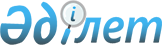 О некоторых вопросах регулирования экспорта урановой продукцииПостановление Правительства Республики Казахстан от 24 февраля 1998 г. № 130

      Во исполнение постановления Правительства Республики Казахстан от 26 ноября 1997 г. № 1659 P971659_ "Об утверждении Положения о национальном операторе по экспорту и импорту урана и его соединений, ядерного топлива для атомных энергетических станций, специального оборудования и технологий, материалов двойного применения" Правительство Республики Казахстан ПОСТАНОВЛЯЕТ: 

      1. Национальной атомной компании "Казатомпром" совместно с Комитетом финансового контроля Министерства финансов Республики Казахстан и Департаментом государственного имущества и приватизации Министерства финансов Республики Казахстан в установленном законодательством порядке в течение месяца: 

      осуществить проверку ранее проведенных взаиморасчетов по валютной выручке, полученной акционерным обществом "КАТЭП" за период 1995 - 1997 годы за счет экспорта продукции, принадлежащей государственным предприятиям и акционерным обществам, ранее находившимися под его управлением, и при выявлении необоснованно удержанных сумм принять необходимые меры по их возврату; 

      уточнить активы и пассивы акционерного общества "КАТЭП" по состоянию на 1 января 1998 года. 

      2. Министерству энергетики, индустрии и торговли Республики Казахстан в установленном законодательством порядке принять необходимые меры: 

      по оформлению переуступки прав и обязательств, вытекающих из соглашений по экспорту урановой продукции, заключенных между акционерным обществом "КАТЭП" и иностранными фирмами, от акционерного общества "КАТЭП" Национальной атомной компании "Казатомпром"; 

      по передаче в месячный срок функций по проектированию и строительству атомных энергетических станций (АЭС), а также функций по созданию республиканских систем утилизации и захоронения,(хранения) радиоактивных отходов от акционерного общества "КАТЭП" Национальной атомной компании "Казатомпром". 

      3. Таможенному комитету Министерства финансов Республики Казахстан совместно с Акционерным Народным Сберегательным Банком Казахстана в установленном законодательством порядке переоформить паспорта сделки на экспортные операции урановой продукции на Национальную атомную компанию "Казатомпром". 

      4. Признать утратившими силу: 

      постановление Кабинета Министров Республики Казахстан от 31 августа 1993 г. № 752 P930752_ "0 Национальной акционерной компании по атомной энергетике и промышленности "КАТЭП" (САПП Республики Казахстан, 1993 г., № 34, ст. 394); 

      абзацы второй - седьмой пункта 8 постановления Правительства Республики Казахстан от 22 ноября 1996 г. № 1430 P961430_ "О мерах по углублению реформ и дальнейшему развитию урановой промышленности и атомной энергетики Республики Казахстан". 

      Сноска. В пункт 4 внесены изменения - постановлением Правительства РК от 17 апреля 1998 г. N 347 P980347_ . 

 

     Премьер-Министр  Республики Казахстан  
					© 2012. РГП на ПХВ «Институт законодательства и правовой информации Республики Казахстан» Министерства юстиции Республики Казахстан
				